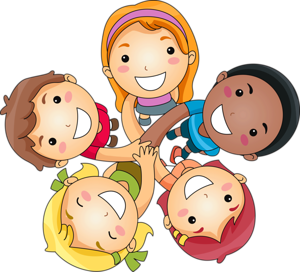 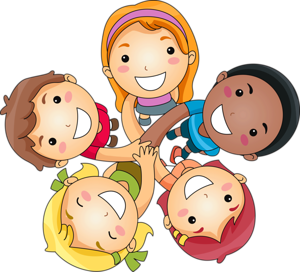 VERSÍCULO: “O Filho do homem, não veio para ser servido, mas para servir” (Mateus 20:28)Jesus veio para servirRESUMO:Então a mãe dos filhos de Zebedeu chegou com os seus filhos perto de Jesus, curvou-se e pediu a ele um favor. — O que é que você quer? — perguntou Jesus.Ela respondeu: — Prometa que, quando o senhor se tornar Rei, estes meus dois filhos se sentarão à sua direita e à sua esquerda.Jesus disse aos dois filhos dela: — Vocês não sabem o que estão pedindo. Por acaso vocês podem beber o cálice que eu vou beber?— Podemos! — responderam eles.Então Jesus disse:— De fato, vocês beberão o cálice que eu vou beber, mas eu não tenho o direito de escolher quem vai se sentar à minha direita e à minha esquerda. Pois foi o meu Pai quem preparou esses lugares e ele os dará a quem quiser.Quando os outros dez discípulos ouviram isso, ficaram zangados com os dois irmãos. Então Jesus chamou todos para perto de si e disse:— Como vocês sabem, os governadores dos povos pagãos têm autoridade sobre eles, e os poderosos mandam neles. Mas entre vocês não pode ser assim. Pelo contrário, quem quiser ser importante, que sirva os outros, e quem quiser ser o primeiro, que seja o escravo de vocês. Porque até o Filho do Homem não veio para ser servido, mas para servir e dar a sua vida para salvar muita gente.APLICAÇÃO:   Hoje em dia vivemos num mundo em que as pessoas só pensam em si mesmas, se preocupam apenas com os seus interesses, há muito egoísmo...Como podemos mudar essa realidade? Fazendo a diferença! Não seguindo a “onda”, mas seguindo o que a Palavra de Deus diz como devemos agir.            Jesus nos deixou o exemplo, Ele mesmo veio para servir e não para ser servido. Certa vez, uma missionária disse: “Eu fui chamada para cuidar das pessoas, para ajudá-las a resolverem seus problemas”! E os meus problemas? Os meus problemas eu entrego para Deus. Sei que Ele cuida de mim enquanto estou cumprindo a Sua vontade aqui na terra!OFERTA: Vamos ofertar com alegria